Research Project Oral Presentation RubricDepartment: _________________________________                                 Program: _______________________________________Student Name: _______________________________________                 Student ID: _________________________  Course: _____________                         Title of the research project____________________________________________Evaluator name: _________________________________________       Date: __________         Semester:  _____             Year: ______________                                                                                                                                                                                                      Total:                                                                                                                                           SignatureResearch Project Oral Presentation Rubric (sample)                                                                                                                                                                                                                                                          Total:                                                                                                                                                                 Signature                                                                                                                                            المملكة العربية السعوديةجامعة الإمام محمد بن سعود الإسلاميةكليـــــة العــــــــوم 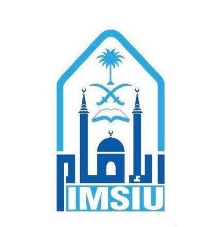 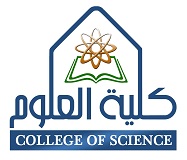 Kingdom of Saudi ArabiaAl Imam Mohammad Ibn Saud Islamic UniversityCollege of Science CriteriaLevelsLevelsLevelsLevelsscore CriteriaBeginning Developing ProficientMasteryscore Criteria1234scoreContent Structure:CompletenessLanguage skills:Documentation:Speaking Style/ Delivery:Interaction: CriteriaLevelsLevelsLevelsLevelsweightscoreCriteriaBeginning Developing ProficientMasteryweightscoreCriteria1234weightscoreContent Presentation includes several wrong scientific data and facts; Topic requires significance.   Presentation includes some errors in scientific facts; Topic needs further focus.Presentation has very little errors; Topic is satisfactorily focused and significant; Main facts are perfect. presentation includes precise data with no fact errors; Topic is strongly focused and significant; xStructure:Presentation parts are unclear; There is no clear transition between main ideas; Ideas loose the logical ordering. Some parts of presentation are unclear; transitionsare required between some ideas; Some ideas are not in suitable order;Presentation is generally clear; There are sufficient transitions between most main ideas; Nearly all ideas are in logical order.Presentation is clear; There are successful transitions between main ideas. All Ideas are in logical orderxCompletenessPresentation is too long or too short; presentation lacks sufficient depth; There is no sufficient background.Presentation is diminutive or lengthy; Further deepness required in presentation; Some significant data is deleted.Presentation has specified length; Presentation supplies sufficient deepness; little desired details are absent; main ideas sufficiently developed. Presentation has particular duration; Presentation gives superior deepness; satisfactory background given for all Facts. xLanguage skills:Presentation includes numerous maingrammar/usage errors; sentences are long, incomplete .Presentation may have some sentence or grammar or errors; sentences are long.Sentences are good comprehensive; Presentation has no significant errors; No errors are present in presentation ; Sentences are typically comprehensivexDocumentation:Little reference for main ideas are given; There is no visual assists; No sourcing givenThere are some reference support and visual assists; diagram assists require workSatisfactory support supplied for main concepts; visual assists are given.Helpful reference sustains given in the form of facts; visual assists;xSpeaking Style/ Delivery:The sound is weak and unclear. The method of diction is slow or fast; visual assists badly used.Extra sound volume required at some times; tempo is slow or fast; sufficient form; visual assists could be enhanced.Sufficient sound volume; commonly well tempo; professional appearance; visual aids used sufficientlysuperior sound volume; appropriate tempo; professional appearance; visual aids used successfullyxInteraction: Lack of effective visual communication and poor listening skills. lack of ability to answer questions askedIncreased capacity for effective visual communication is required at times; Improved listening skills are required; The existence of some obstacles to answer questions addressed to himSomewhat good ability for effective visual communication; An improvement in listening skills; Has the ability to answer questions posed to him satisfactorilyHigh ability for effective visual communication. Have excellent listening skills. Answer questions with high efficiency and accuratex